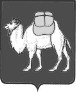 ТЕРРИТОРИАЛЬНАЯ ИЗБИРАТЕЛЬНАЯ КОМИССИЯ  СОСНОВСКОГО РАЙОНАРЕШЕНИЕс. ДолгодеревенскоеО перечне и количественном составе участковых избирательных комиссийВ соответствии со статьей 27 Федерального закона «Об основных гарантиях избирательных прав и права на участие в референдуме граждан Российской Федерации», территориальная избирательная комиссия Сосновского района РЕШАЕТ:1. Сформировать на территории Сосновского муниципального района 53 участковых избирательных комиссий сроком на 5 лет. 2. Утвердить перечень участковых избирательных комиссий и количественный состав каждой участковой избирательной комиссии (прилагается). 3. Опубликовать настоящее решение в газете «Сосновская нива», на сайте администрации Сосновского муниципального района.4. Направить настоящее решение в Избирательную комиссию Челябинской области.Председатель комиссии                                                                      Т.Б.КорниенкоСекретарь комиссии                                                                            Н.В.СеверинаПриложение к решению территориальной  избирательной комиссии Сосновского района от 03 апреля 2018 года № 69/195Перечень и количественный состав участковых избирательных комиссий03 апреля 2018 года                 № 69/195№п/пУчастковая избирательная комиссияКоличество членов комиссии1.Участковая избирательная комиссия избирательного участка № 211532.Участковая избирательная комиссия избирательного участка № 211663.Участковая избирательная комиссия избирательного участка № 211734.Участковая избирательная комиссия избирательного участка № 211845.Участковая избирательная комиссия избирательного участка № 211956.Участковая избирательная комиссия избирательного участка № 212057.Участковая избирательная комиссия избирательного участка № 212168.Участковая избирательная комиссия избирательного участка № 212279.Участковая избирательная комиссия избирательного участка № 2123910.Участковая избирательная комиссия избирательного участка № 21241111.Участковая избирательная комиссия избирательного участка № 21251112.Участковая избирательная комиссия избирательного участка № 21261113.Участковая избирательная комиссия избирательного участка № 2127714.Участковая избирательная комиссия избирательного участка № 2128415.Участковая избирательная комиссия избирательного участка № 21291016.Участковая избирательная комиссия избирательного участка № 21301017.Участковая избирательная комиссия избирательного участка № 2131318.Участковая избирательная комиссия избирательного участка № 2132319.Участковая избирательная комиссия избирательного участка № 21331120.Участковая избирательная комиссия избирательного участка № 2134721.Участковая избирательная комиссия избирательного участка № 2135522.Участковая избирательная комиссия избирательного участка № 2136723.Участковая избирательная комиссия избирательного участка № 2137624.Участковая избирательная комиссия избирательного участка № 2138425.Участковая избирательная комиссия избирательного участка № 2139526.Участковая избирательная комиссия избирательного участка № 2140327.Участковая избирательная комиссия избирательного участка № 2141328.Участковая избирательная комиссия избирательного участка № 21421029.Участковая избирательная комиссия избирательного участка № 2143430.Участковая избирательная комиссия избирательного участка № 21441131.Участковая избирательная комиссия избирательного участка № 21451132.Участковая избирательная комиссия избирательного участка № 2146533.Участковая избирательная комиссия избирательного участка № 2147734.Участковая избирательная комиссия избирательного участка № 2148935.Участковая избирательная комиссия избирательного участка № 2149536.Участковая избирательная комиссия избирательного участка № 2150437.Участковая избирательная комиссия избирательного участка № 2151438.Участковая избирательная комиссия избирательного участка № 2152439.Участковая избирательная комиссия избирательного участка № 2153840.Участковая избирательная комиссия избирательного участка № 2154941.Участковая избирательная комиссия избирательного участка № 2155742.Участковая избирательная комиссия избирательного участка № 2156443.Участковая избирательная комиссия избирательного участка № 2157944.Участковая избирательная комиссия избирательного участка № 2158945.Участковая избирательная комиссия избирательного участка № 2159646.Участковая избирательная комиссия избирательного участка № 2160547.Участковая избирательная комиссия избирательного участка № 21611148.Участковая избирательная комиссия избирательного участка № 21621149.Участковая избирательная комиссия избирательного участка № 2163550.Участковая избирательная комиссия избирательного участка № 2164551.Участковая избирательная комиссия избирательного участка № 2165452.Участковая избирательная комиссия избирательного участка № 2166553.Участковая избирательная комиссия избирательного участка № 22453ИТОГО344